--------------------------------------------------------------------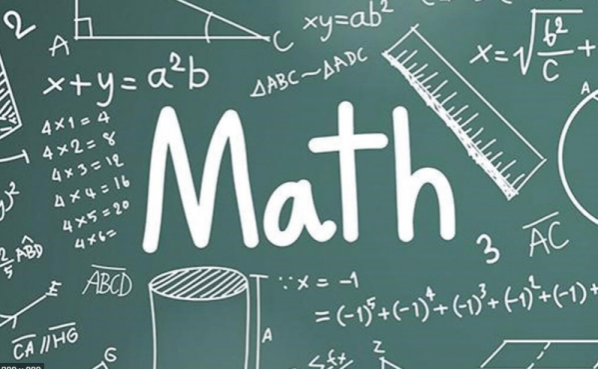 